OLP 6  Datum:			sobota 14.6.2014Organizator: 		OK Azimut Izvedba:		Janko Lapajne, Vlado SedejVrsta tekmovanja:	Trening tekmovanje – daljše razdalje med KTKarta:	Predgriže 2, 1:10 000; E=5m; Zadnja posodobitev VII.2006. V naravi je nekaj novih poti …Kategorije:		A			BDolžina prog:		3800 m			2500 mŠtevilo KT:		9			6Prijave:			do vključno 13.6.2014 do 13.ure na https://docs.google.com/spreadsheet/ccc?key=0Apnh1mfTGB-5dHlrbWh2VVh6cnUxMy1zU0pkZk9PMVE&usp=sharing%20-%20gid=6%20-%20gid=6%20-%20gid=6#gid=6 (za OLP6)Štartnina:		3€Prvi štart:		10.00Razglasitev rezultatov:	ob 13 uri oz. po prihodu večine tekmovalcevOpozorila-pravila:	-      VSAK TEKMOVALEC TEKMUJE NA LASTNO ODGOVORNOST !!!Uporabljen bo Sport identPredvsem na severnem delu karte je nekaj novih poti, ki še niso vrisanePožled tudi temu območju ni prizanesel, je pa prehodnost sprejemljivaTekma bo v vsakem vremenuZbirališče: 		Cesta Godovič – Črni vrh. Pri Klavžarju, ko se prične cesta spuščati se zavije desno na makadamsko cesto (slika spodaj, na kažipotu tudi oznaka za Brinov grič…). Na vseh odcepih se držimo levo – še cca. 2 km.  Sledi odcep levo (1. označba ), parkirišče na jasi – cca 100 m.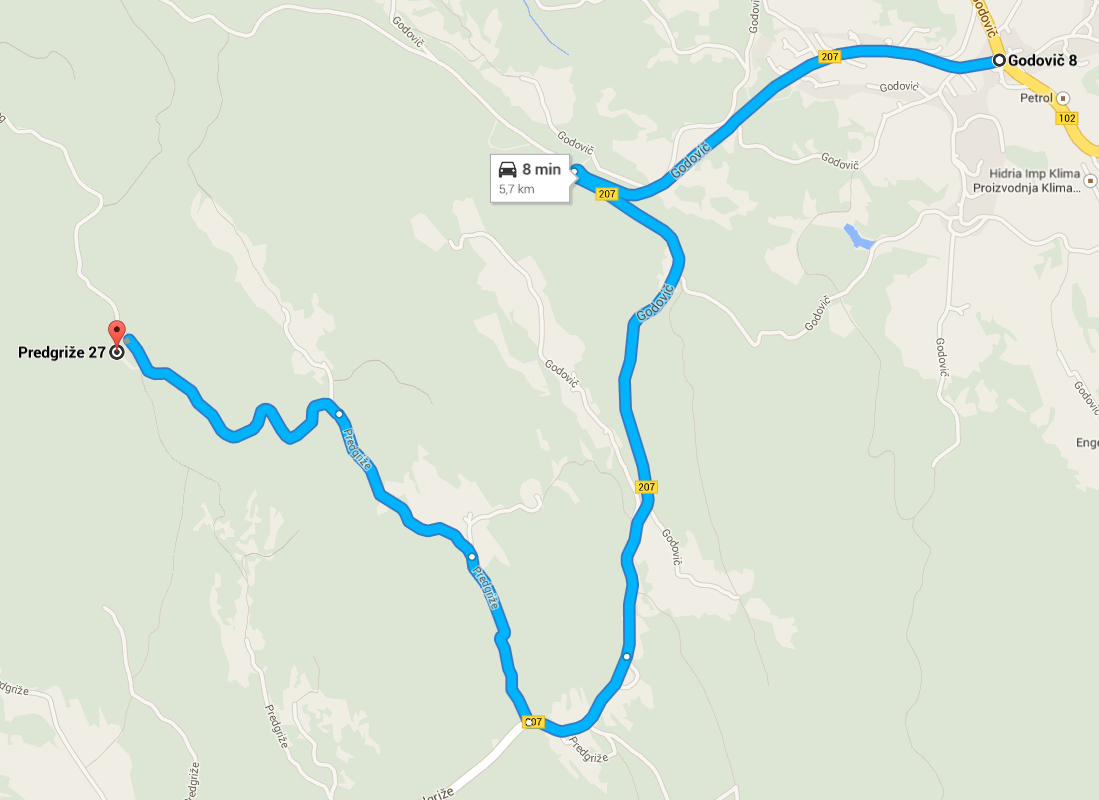 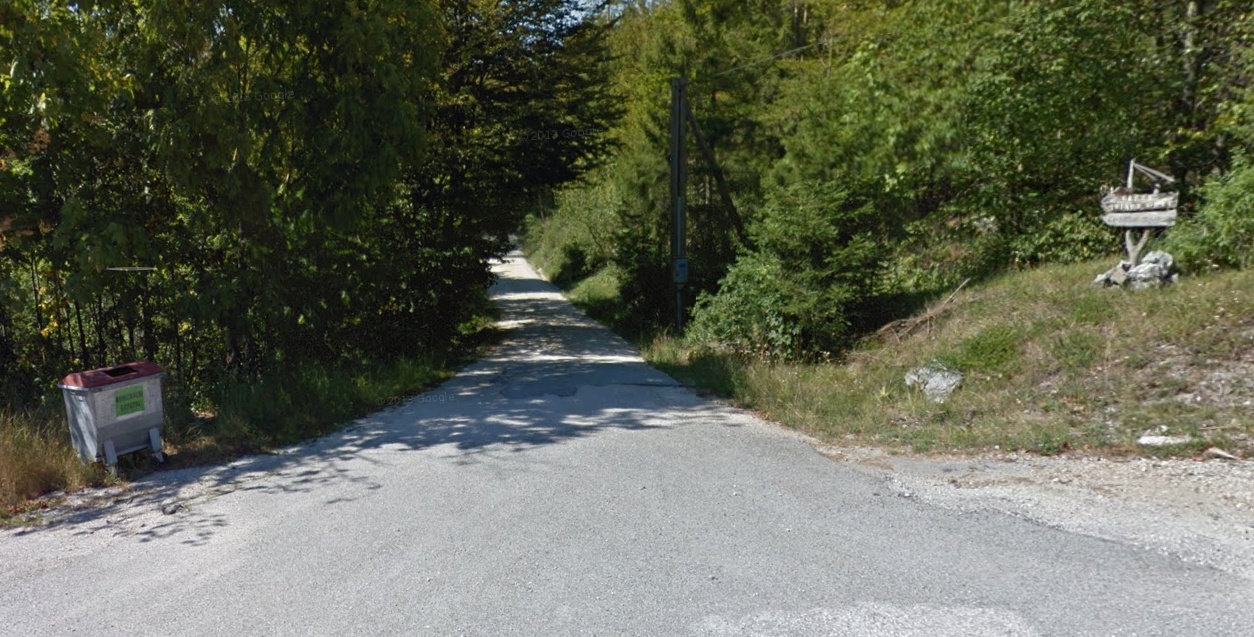 